Об утверждении Положения о порядкерасходования средств резервного фондаадминистрации Мариинско - Посадского района Чувашской РеспубликиНа основании статьи 81 Бюджетного кодекса Российской Федерации, Устава Мариинско - Посадского района, администрация Мариинско - Посадского района постановляет:1.Утвердить Положение о порядке расходования средств резервного фонда администрации Мариинско - Посадского района согласно приложению № 1.2.Утвердить состав комиссии по выделению средств из резервного фонда администрации Мариинско - Посадского района согласно приложению № 2.     3. Признать утратившим силу:Постановление администрации Мариинско – Посадского района Чувашской Республики от 03.08.2010г. № 483 «Об утверждении Положения о порядке расходования средств резервного фонда администрации Мариинско-Посадского района Чувашской Республики».Постановление администрации Мариинско – Посадского района Чувашской Республики от 06.06.2014г. № 367 «Об утверждении Положения о порядке расходования средств резервного фонда администрации Мариинско-Посадского района Чувашской Республики для предупреждения и ликвидации чрезвычайных ситуаций».4.Опубликовать (обнародовать) настоящее постановление и разместить на официальном сайте администрации в сети Интернет.5. Настоящее постановление вступает в силу со дня его официального опубликования.И.о. Главы администрацииМариинско-Посадского района                                                В.Н. МустаевПриложение № 1 к постановлению администрации Мариинско-Посадского района                                                                           от  10.09. 2020 года №  557   Положениео порядке расходования средств резервного фонда администрации Мариинско-Посадского района Чувашской Республики 1.Настоящее Положение разработано в соответствии со статьей 81 Бюджетного кодекса Российской Федерации и Уставом Мариинско-Посадского района, устанавливает порядок выделения и использования средств резервного фонда администрации Мариинско-Посадского района.2.Средства резервного фонда администрации Мариинско-Посадского района за счет средств бюджета муниципального образования создаются для финансирования непредвиденных расходов и мероприятий местного значения, не предусмотренных в местном бюджете на соответствующий финансовый год.3. Источником формирования резервного фонда администрации Мариинско-Посадского района за счет средств бюджета Мариинско-Посадского района являются доходы бюджета Мариинско-Посадского района.4. Размер резервного фонда администрации Мариинско-Посадского района за счет средств бюджета муниципального образования устанавливается решением собрания депутатов Мариинско-Посадского района об утверждении бюджета Мариинско-Посадского района на соответствующий финансовый год.5. Бюджетные средства резервного фонда администрации Мариинско-Посадского района за счет средств бюджета муниципального образования направляются:5.1.На проведение мероприятий по предупреждению чрезвычайных ситуаций.5.2.На проведение ремонтных и неотложных аварийно-восстановительных работ по ликвидации последствий стихийных бедствий и других чрезвычайных ситуаций.5.3.На проведение экстренных противопаводковых мероприятий.5.4.На оказание единовременной материальной помощи гражданам, пострадавшим в результате чрезвычайных ситуаций.5.5.На подготовку, развертывание и содержание временных пунктов размещения пострадавших граждан и их питание в течение необходимого срока, но не более одного месяца.5.6.На восполнение израсходованного резерва продовольствия, вещевого имущества, товаров первой необходимости, технических средств доставки пищи.6.Использование средств резервного фонда администрации Мариинско-Посадского района за счет средств бюджета муниципального образования осуществляется на основании распоряжений администрации Мариинско-Посадского района.6.1. Основанием для подготовки проекта распоряжений администрации Мариинско-Посадского района о выделении средств является решение комиссии по выделению средств из резервного фонда администрации Мариинско-Посадского района 6.2.Проекты распоряжений администрации Мариинско-Посадского района о выделении средств из резервного фонда администрации Мариинско-Посадского района с указанием размера выделяемых средств и направления их расходования готовит специалист администрации Мариинско-Посадского района в течение 3 дней после получения соответствующего поручения главы муниципального образования.7.Бюджетные средства резервного фонда администрации Мариинско-Посадского района за счет средств бюджета муниципального образования используются строго по целевому назначению, определенному распоряжением о выделении средств.8.Средства из резервного фонда администрации Мариинско-Посадского района выделяются на финансирование мероприятий по ликвидации чрезвычайных ситуаций только местного уровня.9.Органы местной администрации и организации, в распоряжение которых выделяются средства резервного фонда, несут ответственность за целевое использование средств в порядке, установленном законодательством Российской Федерации, и в месячный срок после проведения соответствующих мероприятий представляют в администрацию Мариинско-Посадского района подробный отчет об использовании этих средств по форме, устанавливаемой финансовым органом Мариинско-Посадского района11.Отчет об использовании бюджетных ассигнований резервного фонда администрацией Мариинско-Посадского района прилагается к ежеквартальному и годовому отчетам об исполнении бюджета администрации Мариинско-Посадского районаПриложение № 2 к постановлению администрации Мариинско-Посадского района                                                                                                  от 10.09. 2020 года № 557     С О С Т А Вкомиссии по выделению средств из резервного фонда администрации Мариинско-Посадского района – глава Мариинско-Посадского района, председатель комиссии (по согласованию); - заместитель главы администрации Мариинско-Посадского района, заместитель председателя комиссии.- главный специалист – эксперт отдела организационной работы администрации Мариинско-Посадского района, секретарь комиссии;Члены комиссии:- заместитель директора по воспитательной работе МБОУ «Гимназия №1»  (по согласованию);- депутат Собрания депутатов Мариинско-Посадского района (по согласованию);- депутат Собрания депутатов Мариинско-Посадского района (по согласованию);- начальник финансового отдела  администрации Мариинско-Посадского района;        - начальник отдела специальных программ администрации Мариинско-Посадского района.Чёваш  РеспубликинСěнтěрвёрри районěнадминистраций.Й Ы Ш Ё Н У№  Сěнтěрвёрри хулиЧувашская  РеспубликаАдминистрацияМариинско-Посадского районаП О С Т А Н О В Л Е Н И Е  10.09.2020г. № 557г. Мариинский  Посад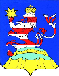 